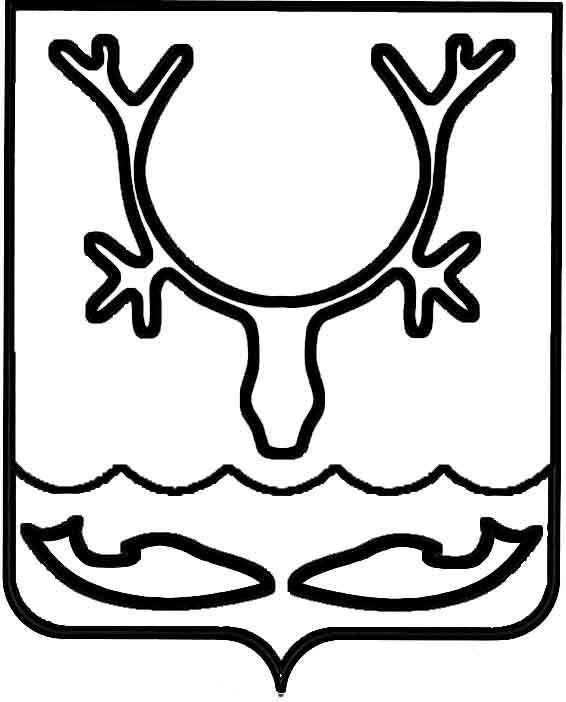 Администрация муниципального образования
"Городской округ "Город Нарьян-Мар"ПОСТАНОВЛЕНИЕОб утверждение перечня мероприятий            по содержанию (эксплуатации) имущества, находящегося в муниципальной собственностиВ соответствии со статьей 86 Бюджетного кодекса Российской Федерации, статьей 16 Федерального закона от 06.10.2003 № 131-ФЗ "Об общих принципах организации местного самоуправления в Российской Федерации", Законом Российской Федерации от 14.01.1993 № 4292-1 "Об увековечивании памяти погибших при защите Отечества", Постановлением Правительства Российской Федерации от 21.12.2023                       № 2228 "О некоторых вопросах установки надписей и обозначений на воинские захоронения и памятники Великой Отечественной войны", Постановлением Правительства Российской Федерации от 27.11.2006 № 716 (ред. от 17.04.2021)                              "О порядке проведения дней воинской славы России и мероприятий, посвященных памятным датам России", постановлением Администрации муниципального образования "Городской округ "Город Нарьян-Мар" от 28.01.2021 № 72 "О принятии расходных обязательств для организации муниципальных работ по содержанию 
и благоустройству территории города Нарьян-Мара", в целях реализации мероприятий муниципальной программы муниципального образования "Городской округ 
"Город Нарьян-Мар" "Повышение уровня жизнеобеспечения и безопасности жизнедеятельности населения муниципального образования "Городской округ "Город Нарьян-Мар", утвержденной постановлением Администрации МО "Городской округ "Город Нарьян-Мар" от 31.08.2018 № 587, Администрация муниципального образования "Городской округ "Город Нарьян-Мар"П О С Т А Н О В Л Я Е Т:1.	Утвердить перечень мероприятий по содержанию (эксплуатации) имущества, находящегося в муниципальной собственности (Приложение).2.	Настоящее постановление вступает в силу со дня его подписания. Приложениек постановлению Администрациимуниципального образования"Городской округ "Город Нарьян-Мар"от 28.05.2024 № 777Перечень мероприятий по содержанию (эксплуатации) имущества, находящегося в муниципальной собственностиРемонтные работы на объектах имущества и памятных знаках в целях поддержания их в эксплуатационном состоянии.Содержание и уход за имуществом в целях исключения влияния природных и техногенных факторов на сохранение памятных знаков.  Установка информационных надписей и обозначений на памятные знаки, увековечивающие память о событиях, участниках, ветеранах и жертвах Великой Отечественной войны, включающих в себя историческую справку, содержащую сведения о событиях, в честь которых были установлены памятные знаки, и иные сведения (включая исторические документы и фотоматериалы), в соответствии 
с законодательством Российской Федерации, QR-кодов, посредством которых обеспечивается переход на информационные ресурсы в информационно-телекоммуникационной сети "Интернет" и их содержание. Исполнение поручений губернатора Ненецкого автономного округа                     в части реализации мероприятий, направленных на недопущение актов вандализма 
в отношении памятных знаков, посвященных Великой Отечественной войне. Оказание содействия в подготовке и проведении торжественных мероприятий, посвященных празднованию дней воинской славы России, и публичных мероприятий в связи 
с памятными датами России. Содержание инженерных систем и техническое обслуживание общих коммуникаций, технических устройств памятных знаков.  28.05.2024№777И.о. главы города Нарьян-Мара А.Н. Бережной